РЕШЕНИЕСОВЕТА ХАДЫЖЕНСКОГО ГОРОДСКОГО ПОСЕЛЕНИЯАПШЕРОНСКОГО РАЙОНА         от   10.05.2017            г. Хадыженск                                   №  140О внесении изменений в решение Совета Хадыженского городского поселения Апшеронского района от 21 декабря 2016 года № 115 «О  бюджете Хадыженского городского поселенияАпшеронского района на 2017 год»В соответствии со статьей 27 Устава Хадыженского городского поселения Апшеронского района Совет Хадыженского городского поселения Апшеронского района решил: 1. Внести в Решение Совета Хадыженского городского поселения Апшеронского района от 21 декабря 2016 года № 115 «О бюджете Хадыженского городского поселения Апшеронского района на 2017 год» следующие изменения:1) Пункт 1 	 подпункт 1) пункта 1 изложить в следующей редакции:«1) общий объем доходов в сумме   68271,40 тыс. рублей»;	 подпункт 2) пункта 1 изложить в следующей редакции:«2) общий объем расходов в сумме  70474,20 тыс. рублей»;подпункт 5) пункта 1 изложить в следующей редакции:«5) дефицит  бюджета поселения в сумме 2202,7 тыс. рублей»;2)  Пункт 3 изложить в следующей редакции:«пункт 3 Утвердить объем поступлений доходов в бюджет Хадыженского городского поселения Апшеронского района по кодам видов (подвидов) доходов на 2017 год в суммах согласно приложению 2 к настоящему решению, с учетом вносимых изменений»;3) Пункт 4 изложить в следующей редакции:«пункт 4 Утвердить в составе доходов бюджета Хадыженского городского поселения Апшеронского района безвозмездные поступления из краевого  бюджета в 2017 году согласно приложению 3 к настоящему решению, с учетом вносимых изменений»;4) Пункт 6 подпункт 1) пункта 6 изложить в следующей редакции:«1. Утвердить распределение бюджетных ассигнований по разделам и подразделам классификации расходов бюджета Хадыженского городского поселения Апшеронского района на 2017 год согласно приложению 4 к настоящему решению, с учетом вносимых изменений»;подпункт 2) пункта 6 изложить в следующей редакции:«2. Утвердить распределение бюджетных ассигнований по целевым статьям (муниципальным программам и непрограммным направлениям деятельности), группам видов расходов классификации расходов бюджета Хадыженского городского поселения Апшеронского района на 2017 год согласно приложению 5 к настоящему решению, с учетом вносимых изменений»;подпункт 3) пункта 6 изложить в следующей редакции:«3. Утвердить ведомственную структуру расходов бюджета Хадыженского городского поселения Апшеронского района на 2017 год согласно приложению 6 к настоящему решению, с учетом вносимых изменений»;подпункт 6) пункта 6 изложить в следующей редакции:«6. Утвердить источники внутреннего финансирования дефицита бюджета Хадыженского городского поселения Апшеронского района, перечень статей и видов источников финансирования дефицитов бюджетов на 2017 год согласно приложению 7 к настоящему решению, с учетом вносимых изменений».2. Настоящее решение вступает в силу со дня его подписания и подлежит официальному опубликованию не позднее 10 дней после его подписания в установленном порядке.ПРИЛОЖЕНИЕ № 2к решению СоветаХадыженского городского поселенияАпшеронского района                                                                                                                                     от 10.05.2017 года № 140Объем поступлений доходов  в бюджет  Хадыженского городского поселения Апшеронского района по кодам видов (подвидов) доходов на 2017 год                                                                                                                       тыс.руб.* По видам и подвидам доходов, входящим в соответствующий группировочный код бюджетной классификации, зачисляемым в бюджет поселения в соответствии с законодательством Российской ФедерацииГлава Хадыженского городскогопоселения Апшеронского района                                                    Ф.В.КравцовПРИЛОЖЕНИЕ № 3к решению СоветаХадыженского городского поселенияАпшеронского районаот 10.05.2017 года № 140Безвозмездные поступления из краевого бюджета в 2017 годутыс.руб.Глава Хадыженского городскогопоселения Апшеронского района                                                    Ф.В.КравцовПРИЛОЖЕНИЕ № 4к решению СоветаХадыженского городского поселенияАпшеронского районаот 10.05.2017 года № 140Распределение бюджетных ассигнований по разделам и подразделамКлассификациитыс.руб.Глава Хадыженского городскогопоселения Апшеронского района                                                    Ф.В.КравцовПРИЛОЖЕНИЕ № 5к решению СоветаХадыженского городского поселенияАпшеронского районаот 10.05.2017 года № 140Распределение бюджетных ассигнований по целевым статьям (муниципальным программам Хадыженского городского поселения Апшеронского района и непрограммным направлениям деятельности), группам видов расходов классификации расходов бюджетов на 2017 годтыс.руб.Глава Хадыженского городскогопоселения Апшеронского района                                                    Ф.В.КравцовПРИЛОЖЕНИЕ № 6		к решению СоветаХадыженского городского поселенияАпшеронского районаот 10.05.2017 года № 140Ведомственная структура расходов бюджета Хадыженского городского поселения  Апшеронского района  на 2017 годГлава Хадыженского городскогопоселения Апшеронского района                                                    Ф.В.КравцовПРИЛОЖЕНИЕ № 7к решению СоветаХадыженского городского поселенияАпшеронского районаот 10.05.2017 года № 140Источники внутреннего финансирования дефицита бюджета Хадыженского городского поселения Апшеронского района, перечень статей источников финансирования дефицитов бюджетов на 2017 годтыс.руб.Глава Хадыженского городскогопоселения Апшеронского района                                                    Ф.В.КравцовГлава Хадыженского городскогопоселения Апшеронского района                                                        __________________Ф.В.КравцовПредседатель Совета Хадыженского городского поселения Апшеронского района___________________А.И.ТатулянКодНаименование доходаСумма1231 00 00000 00 0000 000Налоговые и неналоговые доходы40 465,01 01 02000 01 0000 110Налог на доходы физических лиц *13 200,01 03 02230 01 0000 110       1 03 02240 01 0000 110       1 03 02250 01 0000 110       1 03 02260 01 0000 110Доходы от уплаты акцизов на нефтепродукты, производимые на территории Российской Федерации, подлежащие распределению в консолидированные бюджеты субъектов Российской Федерации*5 427,01 06 01000 00 0000 110Налог на имущество физических лиц*2 420,0 1 06 06000 00 0000 110Земельный налог*11 460,0 1 11 05013 13 0000 120Доходы, получаемые в виде арендной платы за земельные участки, государственная собственность на которые не разграничена и которые расположены в границах городских поселений, а также средства от продажи права на заключение договоров аренды указанных земельных участков*2 400,0 1 11 05035 13 0000 120Доходы от сдачи в аренду имущества, находящегося в оперативном управлении органов управления городских поселений и созданных ими учреждений (за исключением имущества муниципальных бюджетных и автономных учреждений)*4 958,01 14 00000 00 0000 000Доходы от продажи материальных и нематериальных активов*600,02 00 00000 00 0000 000БЕЗВОЗМЕЗДНЫЕ ПОСТУПЛЕНИЯ27 806,52 02 00000 00 0000 000Безвозмездные поступления от других бюджетов бюджетной системы Российской Федерации*28 184,62 02 10000 00 0000 151Дотации бюджетам бюджетной системы Российской Федерации*21 264,32 02 20000 00 0000 151Субсидии бюджетам бюджетной системы Российской Федерации (межбюджетные субсидии)*5 969,02 02 30000 00 0000 151Субвенции бюджетам бюджетной системы Российской Федерации*751,32 02 40000 00 0000 151Иные межбюджетные трансферты200,02 19 00000 00 0000 151Возврат остатков субсидий, субвенций и иных межбюджетных трансфертов, имеющих целевое назначение, прошлых лет 378,1Всего доходов68 271,5КодНаименование доходаСумма1232 00 00000 00 0000 000БЕЗВОЗМЕЗДНЫЕ ПОСТУПЛЕНИЯ28 184,62 02 00000 00 0000 000Безвозмездные поступления от других бюджетов бюджетной системы Российской Федерации28 184,62 02 10000 00 0000 151Дотации бюджетам бюджетной системы Российской Федерации21 264,32 02 15001 13 0000 151Дотации бюджетам городских поселений на выравнивание бюджетной обеспеченности21 264,32 02 20000 00 0000 151Субсидии бюджетам бюджетной системы Российской Федерации (межбюджетные субсидии)*5 969,02 02 20051 13 0000 151Субсидии бюджетам городских поселений на реализацию федеральных целевых программ538,12 02 29999 13 0000 151Прочие субсидии бюджетам городских поселений                                                                                                                                                                             5 430,9из них:субсидии на поэтапное повышение уровня средней заработной платы работников муниципальных учреждений Краснодарского края в целях выполнения указов Президента Российской Федерации5 430,92 02 30000 00 0000 151Субвенции бюджетам бюджетной системы Российской Федерации751,32 02 30024 00 0000 151Субвенции местным бюджетам на выполнение передаваемых полномочий субъектов Российской Федерации 7,62 02 30024 13 0000 151Субвенции бюджетам городских поселений на выполнение передаваемых полномочий субъектов Российской Федерации7,6из них:Субвенции на осуществление отдельных государственных полномочий по образованию и организации деятельности административных комиссий 7,62 02 35118 00 0000 151Субвенции бюджетам на осуществление первичного воинского учета на территориях , где отсутствуют военные комиссариаты743,72 02 35118 13 0000 151Субвенции бюджетам городских поселений на осуществление первичного воинского учета на территориях, где отсутствуют военные комиссариаты 743,7из них:Субвенции на осуществление первичного воинского учета на территориях, где отсутствуют военные комиссариаты743,72 02 40000 00 0000 151Иные межбюджетные трансферты200,02 02 49999 13 0000 151Прочие межбюджетные трансферты, передаваемые бюджетам городских поселений200,0из них:иные межбюджетные трансферты на поощрение победителей краевого конкурса на звание "Лучший орган территориального общественного самоуправления"200,0№ п/пРз,ПРНаименованиеСумма1234Всего расходов70474,2в том числе:1.0100Общегосударственные вопросы13899,10102Функционирование высшего должностного лица субъекта Российской Федерации и муниципального образования   956,00104Функционирование Правительства Российской Федерации, высших исполнительных органов государственной власти субъектов Российской Федерации, местных администраций10721,10106Обеспечение деятельности финансовых, налоговых и таможенных органов и органов финансового (финансово-бюджетного) надзора147,60111Резервные фонды197,00113Другие общегосударственные вопросы1877,42.0200Национальная оборона743,70203Мобилизационная и вневойсковая подготовка743,73.0300Национальная безопасность и правоохранительная деятельность1180,00309Защита населения и территории от чрезвычайных ситуаций природного и техногенного характера, гражданская оборона230,00310Обеспечение  пожарной безопасности400,00314Другие вопросы в области национальной безопасности и правоохранительной деятельности550,04.0400Национальная экономика7051,50409Дорожное хозяйство (дорожные фонды)6251,50412Другие вопросы в области национальной экономики800,05.0500Жилищно-коммунальное хозяйство24476,40501Жилищное хозяйство150,00502Коммунальное хозяйство1150,00503Благоустройство17973,30505Другие вопросы в области жилищно-коммунального хозяйства5203,16.0700Образование100,00707Молодежная политика100,07.0800Культура, кинематография19298,50801Культура19298,58.1000Социальная политика742,81003Социальное обеспечение населения642,81006Другие вопросы в области социальной политики100,09.1100Физическая культура и спорт2422,31101Физическая культура2322,31102Массовый спорт100,010.1300Обслуживание государственного и муниципального долга560,01301Обслуживание государственного внутреннего и муниципального долга560,0№ п\пНаименованиеЦСРВРСумма 12345Всего:70474,21Муниципальная программа Хадыженского городского поселения Апшеронского района "Развитие культуры"03 0  00 0000019298,5Организация досуга и предоставление услуг организаций культуры, прочие мероприятия в сфере культуры03 4 00 0000011537,5Содействие развитию культурно-досуговых организаций03 4 01 0000010467,5Расходы на обеспечение деятельности (оказание услуг) муниципальных учреждений, в том числе на предоставление муниципальным бюджетным и автономным учреждениям субсидий 03 4 01 005905741,1Расходы на выплаты персоналу в целях обеспечения выполнения функций государственными (муниципальными) органами, казенными учреждениями, органами управления государственными внебюджетными фондами03 4 01 005901001270,9Закупка товаров, работ и услуг для обеспечения государственных (муниципальных) нужд03 4 01 00590200450,0Предоставление субсидий  бюджетным, автономным учреждениям и иным некоммерческим организациям03 4 01 005906003996,2Иные бюджетные ассигнования03 4 01 0059080024,0Поэтапное повышение уровня средней заработной платы работников муниципальных учреждений Краснодарского края в целях выполнения Указа Президента Российской Федерации03 4 01 601202781,4Расходы на выплаты персоналу в целях обеспечения выполнения функций государственными (муниципальными) органами, казенными учреждениями, органами управления государственными внебюджетными фондами03 4 01 60120100492,1Предоставление субсидий  бюджетным, автономным учреждениям и иным некоммерческим организациям03 4 01 601206002289,3Поэтапное повышение уровня средней заработной платы работников муниципальных учреждений Краснодарского края в целях выполнения Указа Президента Российской Федерации03 4 01 S01201945,0Расходы на выплаты персоналу в целях обеспечения выполнения функций государственными (муниципальными) органами, казенными учреждениями, органами управления государственными внебюджетными фондами03 4 01 S012010080,0Предоставление субсидий  бюджетным, автономным учреждениям и иным некоммерческим организациям03 4 01 S01206001865,0Содействие развитию библиотечного дела03 4 02 00000120,0Комплектование библиотечных фондов библиотек поселений03 4 02 10330120,0Закупка товаров, работ и услуг для обеспечения государственных (муниципальных) нужд03 4 02 10330200120,0Организация и проведение мероприятий, посвященных значимым событиям, юбилейным и памятным датам03 4 03 00000950,0Реализация мероприятий муниципальной программы "Развитие культуры"03 4 03 10300950,0Закупка товаров, работ и услуг для обеспечения государственных (муниципальных) нужд03 4 03 10300200950,0Библиотечное обслуживание населения03 5 00 000007761,0Содействие развитию библиотечного дела03 5 01 000007761,0Расходы на обеспечение деятельности (оказание услуг) муниципальных учреждений, в том числе на предоставление муниципальным бюджетным и автономным учреждениям субсидий 03 5 01 005903174,4Расходы на выплаты персоналу в целях обеспечения выполнения функций государственными (муниципальными) органами, казенными учреждениями, органами управления государственными внебюджетными фондами03 5 01 005901002248,0Закупка товаров, работ и услуг для обеспечения государственных (муниципальных) нужд03 5 01 00590200899,6Иные бюджетные ассигнования03 5 01 0059080026,8Поэтапное повышение уровня средней заработной платы работников муниципальных учреждений Краснодарского края в целях выполнения Указа Президента Российской Федерации03 5 01 601202649,5Расходы на выплаты персоналу в целях обеспечения выполнения функций государственными (муниципальными) органами, казенными учреждениями, органами управления государственными внебюджетными фондами03 5 01 601201002649,5Поэтапное повышение уровня средней заработной платы работников муниципальных учреждений Краснодарского края в целях выполнения Указа Президента Российской Федерации03 5 01 S01201937,1Расходы на выплаты персоналу в целях обеспечения выполнения функций государственными (муниципальными) органами, казенными учреждениями, органами управления государственными внебюджетными фондами03 5 01 S01201001937,12Муниципальная программа Хадыженского городского поселения Апшеронского района "Развитие физической культуры и спорта"04 0 00 000002422,3Развитие физической культуры и массового спорта04 1 00 000002322,3Содействие развитию спортивных организаций04 1 03 000002322,3Расходы на обеспечение деятельности (оказание услуг) муниципальных учреждений, в том числе на предоставление муниципальным бюджетным и автономным учреждениям субсидий 04 1 03 005902322,3Предоставление субсидий  бюджетным, автономным учреждениям и иным некоммерческим организациям04 1 03 005906002322,3Основные мероприятия муниципальной программы04 4 00 00000100,0Обеспечение организации и проведения физкультурных мероприятий и массовых спортивных мероприятий04 4 02 00000100,0Реализация мероприятий муниципальной программы "Развитие физической культуры и спорта"04 4 02 10400100,0Закупка товаров, работ и услуг для обеспечения государственных (муниципальных) нужд04 4 02 10400200100,03Муниципальная программа Хадыженского городского поселения Апшеронского района "Развитие молодежной политики"05 0 00 00000100,0Основные мероприятия муниципальной программы05 5 00 00000100,0Развитие и реализация потенциала молодежи в интересах Кубани, формирование благоприятной среды, обеспечивающей всестороннее развитие личности05 5 02 00000100,0Реализация мероприятий муниципальной программы "Развитие молодежной политики"05 5 02 10500100,0Предоставление субсидий  бюджетным, автономным учреждениям и иным некоммерческим организациям05 5 02 10500600100,04Муниципальная программа Хадыженского городского поселения Апшеронского района "Обеспечение безопасности населения"06 0 00 000001180,0Основные мероприятия муниципальной программы06 7 00 000001180,0Обеспечение защиты населения и территории муниципального образования от чрезвычайных ситуаций природного и техногенного характера06 7 01 00000230,0Мероприятия по предупреждению и ликвидации чрезвычайных ситуаций, стихийных бедствий и их последствий, выполняемые в рамках специальных решений06 7 01 10600230,0Закупка товаров, работ и услуг для обеспечения государственных (муниципальных) нужд06 7 01 10600200230,0Обеспечение мероприятий по противодействию терроризму, экстремизму06 7 02  00000550,0Мероприятия по профилактике терроризма и экстремизма06 7 02  10610550,0Закупка товаров, работ и услуг для обеспечения государственных (муниципальных) нужд06 7 02  10610200550,0Обеспечение организации и проведение мероприятий по пожарной безопасности06 7 04  00000400,0Мероприятия по пожарной безопасности06 7 04 10640400,0Закупка товаров, работ и услуг для обеспечения государственных (муниципальных) нужд06 7 04 10640200400,05Муниципальная программа Хадыженского городского поселения Апшеронского района "Управление муниципальным имуществом"08 0 00 000001527,4Основные мероприятия муниципальной программы08 3 00 000001527,4Создание условий для эффективного управления и распоряжения муниципальным имуществом поселения в целях увеличения доходной части бюджета муниципального образования08 3 01 000001527,4Оценка недвижимости, признание прав и регулирование отношений по муниципальной собственности08 3 01 10800855,0Закупка товаров, работ и услуг для обеспечения государственных (муниципальных) нужд08 3 01 10800200855,0Мероприятия по землеустройству и землепользованию08 3 01 10810600,0Закупка товаров, работ и услуг для государственных (муниципальных) нужд08 3 01 10810200600,0Выполнение других обязательств муниципального образования08 3 01 1082072,4Закупка товаров, работ и услуг для государственных (муниципальных) нужд08 3 01 1082020040,0Иные межбюджетные ассигнования08 3 01 1082080032,46Муниципальная программа Хадыженского городского поселения Апшеронского района "Социальная поддержка граждан"09 0 00 00000642,8Обеспечение  жильем молодых семей09 2 00 00000642,8Предоставление социальных выплат молодым семьям на приобретение (строительство) жилья09 2 01 00000642,8Мероприятия подпрогаммы "Обеспечение жильем молодых семей" федеральной целевой программы "Жилище" на 2015-2020 годы"09 2 01 L0200104,7Социальное обеспечение и иные выплаты населению09 2 01 L0200300104,7Мероприятия подпрогаммы "Обеспечение жильем молодых семей" федеральной целевой программы "Жилище" на 2015-2020 годы"09 2 01 R0200538,1Социальное обеспечение и иные выплаты населению09 2 01 R0200300538,17Муниципальная программа Хадыженского городского поселения Апшеронского района "Развитие топливно-энергетического комплекса и жилищно-коммунального хозяйства"10 0 00 0000024476,4Основные мероприятия муниципальной программы10 3 00 0000024326,4Обеспечение деятельности муниципального учреждения10 3 01 000005203,1Расходы на обеспечение деятельности (оказание услуг) муниципальных учреждений, в том числе на предоставление муниципальным бюджетным и автономным учреждениям субсидий10 3 01 005905203,1Расходы на выплаты персоналу в целях обеспечения выполнения функций государственными (муниципальными) органами, казенными учреждениями, органами управления государственными внебюджетными фондами10 3 01 005901004564,3Закупка товаров, работ и услуг для обеспечения государственных (муниципальных) нужд10 3 01 00590200571,6Иные бюджетные ассигнования10 3 01 0059080067,2Содействие развитию коммунальной инфраструктуры муниципальной собственности поселения 10 3 04 000001150,0Реализация мероприятий по газификации населенных пунктов поселений муниципального образования Апшеронский район10 3 04 1110145,0Закупка товаров, работ и услуг для обеспечения государственных (муниципальных) нужд10 3 04 1110200145,0Мероприятия по развитию водо-, тепло-, электроснабжения 10 3 04 111501005,0Закупка товаров, работ и услуг для обеспечения государственных (муниципальных) нужд10 3 04 111502001005,0Обеспечение содержания и функционирования уличного освещения10 3 05 000006981,8Уличное освещение10 3 05 111606981,8Закупка товаров, работ и услуг для  обеспечения государственных (муниципальных) нужд10 3 05 111602006746,8Капитальные вложения в объекты государственной (муниципальной) собственности10 3 05 11160400235,0Восстановление, ремонт, благоустройство и содержание мест захоронения10 3 07 00000940,0Организация и содержание мест захоронения10 3 07 11180940,0Закупка товаров, работ и услуг для обеспечения государственных (муниципальных) нужд10 3 07 11180200940,0Обеспечение прочих мероприятий по благоустройству10 3 08 0000010051,5Прочие мероприятия по благоустройству10 3 08 1119010051,5Закупка товаров, работ и услуг для  обеспечения государственных (муниципальных) нужд10 3 08 1119020010051,5Жилищное хозяйство10 4 00 00000150,0Обеспечение содержания муниципального жилищного фонда и мероприятий в области жилищного хозяйства10 4 01 00000150,0Реализация мероприятий в сфере жилищного хозяйства10 4 01 11140150,0Закупка товаров, работ и услуг для обеспечения государственных (муниципальных) нужд10 4 01 11140200150,08Муниципальная программа Хадыженского городского поселения Апшеронского района "Поддержка дорожного хозяйства"12 0 00 000006251,5Основные мероприятия муниципальной программы12 1 00 000006251,5Создание устойчивого и безопасного функционирования автомобильных дорог общего пользования местного значения муниципального образования12 1 01 000006251,5Строительство, реконструкция, капитальный ремонт, ремонт и содержание автомобильных дорог общего пользования местного значения, включая проектно-изыскательские работы12 1 01 113006251,5Закупка товаров, работ и услуг для обеспечения государственных (муниципальных) нужд12 1 01  113002006251,59Муниципальная программа Хадыженского городского поселения Апшеронского района "Экономическое развитие муниципального образования"13 0 00 00000200,0Основные мероприятия муниципальной программы13 4  00 00000200,0Обеспечение государственного кадастрового учета и государственной регистрации прав13 4 02 00000200,0Реализация мероприятий в области строительства, архитектуры и градостроительства13 4 02 11420200,0Закупка товаров, работ и услуг для обеспечения государственных (муниципальных) нужд13 4 02 11420200200,010Муниципальная программа Хадыженского городского поселения Апшеронского района "Поддержка социально ориентированных некоммерческих организаций"15 0 00 00000100,0Основные мероприятия муниципальной программы15 1 00 00000100,0Оказание финансовой поддержки социально ориентированных некоммерческих организаций15 1 01 00000100,0Субсидии на поддержку социально ориентированных некоммерческих организаций15 1 01 11600100,0Предоставление субсидий  бюджетным, автономным учреждениям и иным некоммерческим организациям15 1 01 11600600100,011Муниципальная программа Хадыженского городского поселения Апшеронского района "Организация муниципального управления"17 0 00 0000013930,8Основные мероприятия муниципальной программы17 1 00 0000013930,8Обеспечение деятельности высшего должностного лица муниципального образования17 1 01 00000956,0Расходы на обеспечение функций органов местного самоуправления17 1 01 00190956,0Расходы на выплаты персоналу в целях обеспечения выполнения функций государственными (муниципальными) органами, казенными учреждениями, органами управления государственными внебюджетными фондами17 1 01 00190100956,0Обеспечение деятельности администрации муниципального образования17 1 02 0000012024,8Расходы на обеспечение функций органов местного самоуправления17 1 02 0019010713,5Расходы на выплаты персоналу в целях обеспечения выполнения функций государственными (муниципальными) органами, казенными учреждениями, органами управления государственными внебюджетными фондами17 1 02 001901008890,8Закупка товаров, работ и услуг для обеспечения государственных (муниципальных) нужд17 1 02 001902001711,2Иные бюджетные ассигнования17 1 02 00190800111,5Мероприятия по информатизации администрации муниципального образования, её отраслевых (функциональных) органов17 1 02 11820310,0Закупка товаров, работ и услуг для обеспечения государственных (муниципальных) нужд17 1 02 11820200310,0Обеспечение информационной открытости и доступности информации о деятельности органов местного самоуправления17 1 02 11840250,0Закупка товаров, работ и услуг для обеспечения государственных (муниципальных) нужд17 1 02 11840200250,0Осуществление первичного воинского учета на территориях, где отсутствуют военные комиссариаты17 1 02 51180743,7Расходы на выплаты персоналу в целях обеспечения выполнения функций государственными (муниципальными) органами, казенными учреждениями, органами управления государственными внебюджетными фондами17 1 02 51180100723,7Закупка товаров, работ и услуг для обеспечения государственных (муниципальных) нужд17 1 02 5118020020,0Осуществление отдельных государственных полномочий  по образованию и организации деятельности административных комиссий17 1 02 601907,6Закупка товаров, работ и услуг для обеспечения государственных (муниципальных) нужд17 1 02 601902007,6Обеспечение своевременности и полноты исполнения долговых обязательств муниципального образования17 1 09 00000560,0Процентные платежи по муниципальному долгу17 1 09 11810560,0Обслуживание государственного (муниципального)  долга 17 1 09 11810700560,0Содействие развитию органов территориального общественного самоуправления, поощрение победителей краевых конкурсов17 1 10 00000390,0Мероприятия по развитию территориального общественного самоуправления17 1 10 11830390,0Закупка товаров, работ и услуг для обеспечения государственных (муниципальных) нужд17 1 10 11830200390,012Обеспечение деятельности Совета муниципального образования50 0 00 00000147,6Совет муниципального образования50 1 00 00000147,6Передача полномочий по решению вопросов местного значения в соответствии с заключенными соглашениями 50 1 01 00000147,6Иные межбюджетные трансферты на осуществление внешнего муниципального финансового контроля50 1 01 20010147,6Межбюджетные трансферты50 1 01 20010500147,613Непрограммные направления деятельности органов местного самоуправления99 0 00 00000197,0Финансовое обеспечение непредвиденных расходов99 1 00 00000197,0Резервные фонды99 1 01 00000197,0Резервные фонды местных администраций99 1 01 90010197,0Иные бюджетные ассигнования99 1 01 90010800197,0тыс. руб.тыс. руб.тыс. руб.№ п\пНаименованиеНаименованиеНаименованиеВедРЗПРПРЦСРВРВРСумма      122234556778ВСЕГОВСЕГОВСЕГО70474,21Совет Хадыженского городского поселения Апшеронского районаСовет Хадыженского городского поселения Апшеронского районаСовет Хадыженского городского поселения Апшеронского района991147,6Общегосударственные вопросыОбщегосударственные вопросыОбщегосударственные вопросы991010000147,6Обеспечение деятельности финансовых, налоговых и таможенных органов и органов финансового (финансово-бюджетного) надзораОбеспечение деятельности финансовых, налоговых и таможенных органов и органов финансового (финансово-бюджетного) надзораОбеспечение деятельности финансовых, налоговых и таможенных органов и органов финансового (финансово-бюджетного) надзора991010606147,6Обеспечение деятельности Совета муниципального образованияОбеспечение деятельности Совета муниципального образованияОбеспечение деятельности Совета муниципального образования99101060650 0 00 00000147,6Совет муниципального образованияСовет муниципального образованияСовет муниципального образования99101060650 1 00 00000147,6Передача полномочий по решению вопросов местного значения в соответствии с заключенными соглашениями Передача полномочий по решению вопросов местного значения в соответствии с заключенными соглашениями Передача полномочий по решению вопросов местного значения в соответствии с заключенными соглашениями 99101060650 1 01 00000147,6Иные межбюджетные трансферты на осуществление внешнего муниципального финансового контроляИные межбюджетные трансферты на осуществление внешнего муниципального финансового контроляИные межбюджетные трансферты на осуществление внешнего муниципального финансового контроля99101060650 1 01 20010147,6Межбюджетные трансфертыМежбюджетные трансфертыМежбюджетные трансферты99101060650 1 01 20010500500147,61Администрация Хадыженского городского поселения Администрация Хадыженского городского поселения Администрация Хадыженского городского поселения 99270326,6Общегосударственные вопросыОбщегосударственные вопросыОбщегосударственные вопросы99201000013751,5Функционирование высшего должностного лица субъекта Российской Федерации и муниципального образования Функционирование высшего должностного лица субъекта Российской Федерации и муниципального образования Функционирование высшего должностного лица субъекта Российской Федерации и муниципального образования 992010202956,0Муниципальная программа Хадыженского городского поселения Апшеронского района "Организация муниципального управления"Муниципальная программа Хадыженского городского поселения Апшеронского района "Организация муниципального управления"Муниципальная программа Хадыженского городского поселения Апшеронского района "Организация муниципального управления"99201020217 0 00 00000956,0Основные мероприятия муниципальной программыОсновные мероприятия муниципальной программыОсновные мероприятия муниципальной программы99201020217 1 00 00000956,0Обеспечение деятельности высшего должностного лица муниципального образованияОбеспечение деятельности высшего должностного лица муниципального образованияОбеспечение деятельности высшего должностного лица муниципального образования99201020217 1 01 00000956,0Расходы на обеспечение функций органов местного самоуправленияРасходы на обеспечение функций органов местного самоуправленияРасходы на обеспечение функций органов местного самоуправления99201020217 1 01 00190956,0Расходы на выплаты персоналу в целях обеспечения выполнения функций государственными (муниципальными) органами, казенными учреждениями, органами управления государственными внебюджетными фондамиРасходы на выплаты персоналу в целях обеспечения выполнения функций государственными (муниципальными) органами, казенными учреждениями, органами управления государственными внебюджетными фондамиРасходы на выплаты персоналу в целях обеспечения выполнения функций государственными (муниципальными) органами, казенными учреждениями, органами управления государственными внебюджетными фондами99201020217 1 01 00190100100956,0Функционирование Правительства Российской Федерации, высших исполнительных органов государственной власти субъектов Российской Федерации, местных администрацийФункционирование Правительства Российской Федерации, высших исполнительных органов государственной власти субъектов Российской Федерации, местных администрацийФункционирование Правительства Российской Федерации, высших исполнительных органов государственной власти субъектов Российской Федерации, местных администраций99201040410721,1Муниципальная программа Хадыженского городского поселения Апшеронского района "Организация муниципального управления"Муниципальная программа Хадыженского городского поселения Апшеронского района "Организация муниципального управления"Муниципальная программа Хадыженского городского поселения Апшеронского района "Организация муниципального управления"99201040417 0 00 0000010721,1Основные мероприятия муниципальной программыОсновные мероприятия муниципальной программыОсновные мероприятия муниципальной программы99201040417 1 00 0000010721,1Обеспечение деятельности администрации муниципального образованияОбеспечение деятельности администрации муниципального образованияОбеспечение деятельности администрации муниципального образования99201040417 1 02 0000010721,1Расходы на обеспечение функций органов местного самоуправленияРасходы на обеспечение функций органов местного самоуправленияРасходы на обеспечение функций органов местного самоуправления99201040417 1 02 0019010713,5Расходы на выплаты персоналу в целях обеспечения выполнения функций государственными (муниципальными) органами, казенными учреждениями, органами управления государственными внебюджетными фондамиРасходы на выплаты персоналу в целях обеспечения выполнения функций государственными (муниципальными) органами, казенными учреждениями, органами управления государственными внебюджетными фондамиРасходы на выплаты персоналу в целях обеспечения выполнения функций государственными (муниципальными) органами, казенными учреждениями, органами управления государственными внебюджетными фондами99201040417 1 02 001901001008890,8Закупка товаров, работ и услуг для обеспечения государственных (муниципальных) нуждЗакупка товаров, работ и услуг для обеспечения государственных (муниципальных) нуждЗакупка товаров, работ и услуг для обеспечения государственных (муниципальных) нужд99201040417 1 02 001902002001711,2Иные бюджетные ассигнованияИные бюджетные ассигнованияИные бюджетные ассигнования99201040417 1 02 00190800800111,5Осуществление отдельных государственных полномочий  по образованию и организации деятельности административных комиссийОсуществление отдельных государственных полномочий  по образованию и организации деятельности административных комиссийОсуществление отдельных государственных полномочий  по образованию и организации деятельности административных комиссий99201040417 1 02 601907,6Закупка товаров, работ и услуг для обеспечения государственных (муниципальных) нуждЗакупка товаров, работ и услуг для обеспечения государственных (муниципальных) нуждЗакупка товаров, работ и услуг для обеспечения государственных (муниципальных) нужд99201040417 1 02 601902002007,6Резервные фондыРезервные фондыРезервные фонды992011111197,0Непрограммные направления деятельности органов местного самоуправленияНепрограммные направления деятельности органов местного самоуправленияНепрограммные направления деятельности органов местного самоуправления99201111199 0 00 00000197,0Финансовое обеспечение непредвиденных расходовФинансовое обеспечение непредвиденных расходовФинансовое обеспечение непредвиденных расходов99201111199 1 00 00000197,0Резервные фондыРезервные фондыРезервные фонды99201111199 1 01 00000197,0Резервные фонды местных администрацийРезервные фонды местных администрацийРезервные фонды местных администраций99201111199 1 01 90010197,0Иные бюджетные ассигнованияИные бюджетные ассигнованияИные бюджетные ассигнования99201111199 1 01 90010800800197,0Другие общегосударственные вопросыДругие общегосударственные вопросыДругие общегосударственные вопросы9920113131877,4Муниципальная программа Хадыженского городского поселения Апшеронского района "Управление муниципальным имуществом"Муниципальная программа Хадыженского городского поселения Апшеронского района "Управление муниципальным имуществом"Муниципальная программа Хадыженского городского поселения Апшеронского района "Управление муниципальным имуществом"99201131308 0 00 00000942,4Основные мероприятия муниципальной программыОсновные мероприятия муниципальной программыОсновные мероприятия муниципальной программы99201131308 3 00 00000942,4Создание условий для эффективного управления и распоряжения муниципальным имуществом поселения в целях увеличения доходной части бюджета муниципального образованияСоздание условий для эффективного управления и распоряжения муниципальным имуществом поселения в целях увеличения доходной части бюджета муниципального образованияСоздание условий для эффективного управления и распоряжения муниципальным имуществом поселения в целях увеличения доходной части бюджета муниципального образования99201131308 3 01 00000942,4Оценка недвижимости, признание прав и регулирование отношений по муниципальной собственностиОценка недвижимости, признание прав и регулирование отношений по муниципальной собственностиОценка недвижимости, признание прав и регулирование отношений по муниципальной собственности99201131308 3 01 10800855,0Закупка товаров, работ и услуг для обеспечения государственных (муниципальных) нуждЗакупка товаров, работ и услуг для обеспечения государственных (муниципальных) нуждЗакупка товаров, работ и услуг для обеспечения государственных (муниципальных) нужд99201131308 3 01 10800200200855,0Выполнение других обязательств муниципального образованияВыполнение других обязательств муниципального образованияВыполнение других обязательств муниципального образования99201131308 3 01 1082087,4Закупка товаров, работ и услуг для обеспечения государственных (муниципальных) нуждЗакупка товаров, работ и услуг для обеспечения государственных (муниципальных) нуждЗакупка товаров, работ и услуг для обеспечения государственных (муниципальных) нужд99201131308 3 01 1082020020040,0Иные межбюджетные ассигнованияИные межбюджетные ассигнованияИные межбюджетные ассигнования99201131308 3 01 1082080080047,4Муниципальная программа Хадыженского городского поселения Апшеронского района "Организация муниципального управления"Муниципальная программа Хадыженского городского поселения Апшеронского района "Организация муниципального управления"Муниципальная программа Хадыженского городского поселения Апшеронского района "Организация муниципального управления"99201131317 0 00 00000935,0Основные мероприятия муниципальной программыОсновные мероприятия муниципальной программыОсновные мероприятия муниципальной программы99201131317 1 00 00000935,0Обеспечение деятельности администрации муниципального образованияОбеспечение деятельности администрации муниципального образованияОбеспечение деятельности администрации муниципального образования99201131317 1 02 00000545,0Мероприятия по информатизации администрации муниципального образования, её отраслевых (функциональных) органовМероприятия по информатизации администрации муниципального образования, её отраслевых (функциональных) органовМероприятия по информатизации администрации муниципального образования, её отраслевых (функциональных) органов99201131317 1 02 11820295,0Закупка товаров, работ и услуг для обеспечения государственных (муниципальных) нуждЗакупка товаров, работ и услуг для обеспечения государственных (муниципальных) нуждЗакупка товаров, работ и услуг для обеспечения государственных (муниципальных) нужд99201131317 1 02 11820200200295,0Обеспечение информационной открытости и доступности информации о деятельности органов местного самоуправленияОбеспечение информационной открытости и доступности информации о деятельности органов местного самоуправленияОбеспечение информационной открытости и доступности информации о деятельности органов местного самоуправления99201131317 1 02 11840250,0Закупка товаров, работ и услуг для обеспечения государственных (муниципальных) нуждЗакупка товаров, работ и услуг для обеспечения государственных (муниципальных) нуждЗакупка товаров, работ и услуг для обеспечения государственных (муниципальных) нужд99201131317 1 02 11840200200250,0Содействие развитию органов территориального общественного самоуправления, поощрение победителей краевых конкурсовСодействие развитию органов территориального общественного самоуправления, поощрение победителей краевых конкурсовСодействие развитию органов территориального общественного самоуправления, поощрение победителей краевых конкурсов99201131317 1 10 00000390,0Мероприятия по развитию территориального общественного самоуправленияМероприятия по развитию территориального общественного самоуправленияМероприятия по развитию территориального общественного самоуправления99201131317 1 10 11830390,0Закупка товаров, работ и услуг для обеспечения государственных (муниципальных) нуждЗакупка товаров, работ и услуг для обеспечения государственных (муниципальных) нуждЗакупка товаров, работ и услуг для обеспечения государственных (муниципальных) нужд99201131317 1 10 11830200200390,0Национальная оборонаНациональная оборонаНациональная оборона99202743,7Мобилизационная и вневойсковая подготовкаМобилизационная и вневойсковая подготовкаМобилизационная и вневойсковая подготовка992020303743,7Муниципальная программа Хадыженского городского поселения Апшеронского района "Организация муниципального управления"Муниципальная программа Хадыженского городского поселения Апшеронского района "Организация муниципального управления"Муниципальная программа Хадыженского городского поселения Апшеронского района "Организация муниципального управления"99202030317 0 00 00000743,7Основные мероприятия муниципальной программыОсновные мероприятия муниципальной программыОсновные мероприятия муниципальной программы99202030317 1 00 00000743,7Обеспечение деятельности администрации муниципального образованияОбеспечение деятельности администрации муниципального образованияОбеспечение деятельности администрации муниципального образования99202030317 1 02 00000743,7Осуществление первичного воинского учета на территориях, где отсутствуют военные комиссариатыОсуществление первичного воинского учета на территориях, где отсутствуют военные комиссариатыОсуществление первичного воинского учета на территориях, где отсутствуют военные комиссариаты99202030317 1 02 51180743,7Расходы на выплаты персоналу в целях обеспечения выполнения функций государственными (муниципальными) органами, казенными учреждениями, органами управления государственными внебюджетными фондамиРасходы на выплаты персоналу в целях обеспечения выполнения функций государственными (муниципальными) органами, казенными учреждениями, органами управления государственными внебюджетными фондамиРасходы на выплаты персоналу в целях обеспечения выполнения функций государственными (муниципальными) органами, казенными учреждениями, органами управления государственными внебюджетными фондами99202030317 1 02 51180100100723,7Закупка товаров, работ и услуг для обеспечения государственных (муниципальных) нуждЗакупка товаров, работ и услуг для обеспечения государственных (муниципальных) нуждЗакупка товаров, работ и услуг для обеспечения государственных (муниципальных) нужд99202030317 1 02 5118020020020,0Национальная безопасность и правоохранительная деятельностьНациональная безопасность и правоохранительная деятельностьНациональная безопасность и правоохранительная деятельность9920300001180,0Защита населения и территории от чрезвычайных ситуаций природного и техногенного характера, гражданская оборонаЗащита населения и территории от чрезвычайных ситуаций природного и техногенного характера, гражданская оборонаЗащита населения и территории от чрезвычайных ситуаций природного и техногенного характера, гражданская оборона992030909230,0Муниципальная программа Хадыженского городского поселения Апшеронского района "Обеспечение безопасности населения"Муниципальная программа Хадыженского городского поселения Апшеронского района "Обеспечение безопасности населения"Муниципальная программа Хадыженского городского поселения Апшеронского района "Обеспечение безопасности населения"99203090906 0 00 00000230,0Основные мероприятия муниципальной программыОсновные мероприятия муниципальной программыОсновные мероприятия муниципальной программы99203090906 7 00 00000230,0Обеспечение защиты населения и территории муниципального образования от чрезвычайных ситуаций природного и техногенного характераОбеспечение защиты населения и территории муниципального образования от чрезвычайных ситуаций природного и техногенного характераОбеспечение защиты населения и территории муниципального образования от чрезвычайных ситуаций природного и техногенного характера99203090906 7 01 00000230,0Мероприятия по предупреждению и ликвидации чрезвычайных ситуаций, стихийных бедствий и их последствий, выполняемые в рамках специальных решенийМероприятия по предупреждению и ликвидации чрезвычайных ситуаций, стихийных бедствий и их последствий, выполняемые в рамках специальных решенийМероприятия по предупреждению и ликвидации чрезвычайных ситуаций, стихийных бедствий и их последствий, выполняемые в рамках специальных решений99203090906 7 01 10600230,0Закупка товаров, работ и услуг для обеспечения государственных (муниципальных) нуждЗакупка товаров, работ и услуг для обеспечения государственных (муниципальных) нуждЗакупка товаров, работ и услуг для обеспечения государственных (муниципальных) нужд99203090906 7 01 10600200200230,0Обеспечение пожарной безопасностиОбеспечение пожарной безопасностиОбеспечение пожарной безопасности992031010400,0Муниципальная программа Хадыженского городского поселения Апшеронского района "Обеспечение безопасности населения"Муниципальная программа Хадыженского городского поселения Апшеронского района "Обеспечение безопасности населения"Муниципальная программа Хадыженского городского поселения Апшеронского района "Обеспечение безопасности населения"99203101006 0 00 00000400,0Основные мероприятия муниципальной программыОсновные мероприятия муниципальной программыОсновные мероприятия муниципальной программы99203101006 7 00 00000400,0Обеспечение организации и проведение мероприятий по пожарной безопасностиОбеспечение организации и проведение мероприятий по пожарной безопасностиОбеспечение организации и проведение мероприятий по пожарной безопасности99203101006 7 04 00000400,0Мероприятия по пожарной безопасностиМероприятия по пожарной безопасностиМероприятия по пожарной безопасности99203101006 7 04 10640400,0Закупка товаров, работ и услуг для обеспечения государственных (муниципальных) нуждЗакупка товаров, работ и услуг для обеспечения государственных (муниципальных) нуждЗакупка товаров, работ и услуг для обеспечения государственных (муниципальных) нужд99203101006 7 04 10640200200400,0Другие вопросы в области национальной безопасности и правоохранительной деятельностиДругие вопросы в области национальной безопасности и правоохранительной деятельностиДругие вопросы в области национальной безопасности и правоохранительной деятельности992031414550,0Муниципальная программа Хадыженского городского поселения Апшеронского района "Обеспечение безопасности населения"Муниципальная программа Хадыженского городского поселения Апшеронского района "Обеспечение безопасности населения"Муниципальная программа Хадыженского городского поселения Апшеронского района "Обеспечение безопасности населения"99203141406 0 00 00000550,0Основные мероприятия муниципальной программыОсновные мероприятия муниципальной программыОсновные мероприятия муниципальной программы99203141406 7 00 00000550,0Обеспечение мероприятий по противодействию терроризму, экстремизмуОбеспечение мероприятий по противодействию терроризму, экстремизмуОбеспечение мероприятий по противодействию терроризму, экстремизму99203141406 7 02 00000550,0Мероприятия по профилактике терроризма и экстремизмаМероприятия по профилактике терроризма и экстремизмаМероприятия по профилактике терроризма и экстремизма99203141406 7 02 10610550,0Закупка товаров, работ и услуг для обеспечения государственных (муниципальных) нуждЗакупка товаров, работ и услуг для обеспечения государственных (муниципальных) нуждЗакупка товаров, работ и услуг для обеспечения государственных (муниципальных) нужд99203141406 7 02 10610200200550,0Национальная экономикаНациональная экономикаНациональная экономика9920400007051,5Дорожное хозяйство (дорожные фонды)Дорожное хозяйство (дорожные фонды)Дорожное хозяйство (дорожные фонды)9920409096251,5Муниципальная программа Хадыженского городского поселения Апшеронского района "Поддержка дорожного хозяйства"Муниципальная программа Хадыженского городского поселения Апшеронского района "Поддержка дорожного хозяйства"Муниципальная программа Хадыженского городского поселения Апшеронского района "Поддержка дорожного хозяйства"99204090912 0 00 000006251,5Основные мероприятия муниципальной программыОсновные мероприятия муниципальной программыОсновные мероприятия муниципальной программы99204090912 1 00 000006251,5Создание устойчивого и безопасного функционирования автомобильных дорог общего пользования местного значения муниципального образованияСоздание устойчивого и безопасного функционирования автомобильных дорог общего пользования местного значения муниципального образованияСоздание устойчивого и безопасного функционирования автомобильных дорог общего пользования местного значения муниципального образования99204090912 1 01 000006251,5Строительство, реконструкция, капитальный ремонт, ремонт и содержание автомобильных дорог общего пользования местного значения, включая проектно-изыскательские работыСтроительство, реконструкция, капитальный ремонт, ремонт и содержание автомобильных дорог общего пользования местного значения, включая проектно-изыскательские работыСтроительство, реконструкция, капитальный ремонт, ремонт и содержание автомобильных дорог общего пользования местного значения, включая проектно-изыскательские работы99204090912 1 01 113006251,5Закупка товаров, работ и услуг для обеспечения государственных (муниципальных) нуждЗакупка товаров, работ и услуг для обеспечения государственных (муниципальных) нуждЗакупка товаров, работ и услуг для обеспечения государственных (муниципальных) нужд99204090912 1 01  113002002006251,5Другие вопросы в области национальной экономикиДругие вопросы в области национальной экономикиДругие вопросы в области национальной экономики992041212800,0Муниципальная программа Хадыженского городского поселения Апшеронского района "Управление муниципальным имуществом"Муниципальная программа Хадыженского городского поселения Апшеронского района "Управление муниципальным имуществом"Муниципальная программа Хадыженского городского поселения Апшеронского района "Управление муниципальным имуществом"99204121208 0 00 00000600,0Основные мероприятия муниципальной программыОсновные мероприятия муниципальной программыОсновные мероприятия муниципальной программы99204121208 3 00 00000600,0Создание условий для эффективного управления и распоряжения муниципальным имуществом поселения в целях увеличения доходной части бюджета муниципального образованияСоздание условий для эффективного управления и распоряжения муниципальным имуществом поселения в целях увеличения доходной части бюджета муниципального образованияСоздание условий для эффективного управления и распоряжения муниципальным имуществом поселения в целях увеличения доходной части бюджета муниципального образования99204121208 3 01 00000600,0Мероприятия по землеустройству и землепользованиюМероприятия по землеустройству и землепользованиюМероприятия по землеустройству и землепользованию99204121208 3 01 10810600,0Закупка товаров, работ и услуг для обеспечения государственных (муниципальных) нуждЗакупка товаров, работ и услуг для обеспечения государственных (муниципальных) нуждЗакупка товаров, работ и услуг для обеспечения государственных (муниципальных) нужд99204121208 3 01 10810200200600,0Муниципальная программа Хадыженского городского поселения Апшеронского района "Экономическое развитие муниципального образованияМуниципальная программа Хадыженского городского поселения Апшеронского района "Экономическое развитие муниципального образованияМуниципальная программа Хадыженского городского поселения Апшеронского района "Экономическое развитие муниципального образования99204121213 0 00 00000200,0Основные мероприятия муниципальной программыОсновные мероприятия муниципальной программыОсновные мероприятия муниципальной программы99204121213 4  00 00000200,0Обеспечение государственного кадастрового учета и государственной регистрации правОбеспечение государственного кадастрового учета и государственной регистрации правОбеспечение государственного кадастрового учета и государственной регистрации прав99204121213 4 02 00000200,0Реализация мероприятий в области строительства, архитектуры и градостроительстваРеализация мероприятий в области строительства, архитектуры и градостроительстваРеализация мероприятий в области строительства, архитектуры и градостроительства99204 121213 4 02 11420200,0Закупка товаров, работ и услуг для обеспечения государственных (муниципальных) нуждЗакупка товаров, работ и услуг для обеспечения государственных (муниципальных) нуждЗакупка товаров, работ и услуг для обеспечения государственных (муниципальных) нужд99204 121213 4 02 11420200200200,0Жилищно-коммунальное хозяйствоЖилищно-коммунальное хозяйствоЖилищно-коммунальное хозяйство99205000024476,4Жилищное хозяйствоЖилищное хозяйствоЖилищное хозяйство992050101150,0Муниципальная программа Хадыженского городского поселения Апшеронского района "Развитие топливно-энергетического комплекса и жилищно-коммунального хозяйства"Муниципальная программа Хадыженского городского поселения Апшеронского района "Развитие топливно-энергетического комплекса и жилищно-коммунального хозяйства"Муниципальная программа Хадыженского городского поселения Апшеронского района "Развитие топливно-энергетического комплекса и жилищно-коммунального хозяйства"99205010110 0 00 00000150,0Жилищное хозяйствоЖилищное хозяйствоЖилищное хозяйство99205010110 4 00 00000150,0Обеспечение содержания муниципального жилищного фонда и мероприятий в области жилищного хозяйстваОбеспечение содержания муниципального жилищного фонда и мероприятий в области жилищного хозяйстваОбеспечение содержания муниципального жилищного фонда и мероприятий в области жилищного хозяйства99205010110 4 01 00000150,0Реализация мероприятий в сфере жилищного хозяйстваРеализация мероприятий в сфере жилищного хозяйстваРеализация мероприятий в сфере жилищного хозяйства99205010110 4 01 11140150,0Закупка товаров, работ и услуг для обеспечения государственных (муниципальных) нуждЗакупка товаров, работ и услуг для обеспечения государственных (муниципальных) нуждЗакупка товаров, работ и услуг для обеспечения государственных (муниципальных) нужд99205010110 4 01 11140200200150,0Коммунальное хозяйствоКоммунальное хозяйствоКоммунальное хозяйство9920502021150,0Основные мероприятия муниципальной программыОсновные мероприятия муниципальной программыОсновные мероприятия муниципальной программы99205020210 3 00 000001150,0Содействие развитию коммунальной инфраструктуры муниципальной собственности поселенияСодействие развитию коммунальной инфраструктуры муниципальной собственности поселенияСодействие развитию коммунальной инфраструктуры муниципальной собственности поселения992050202 10 3 04 000001150,0Реализация мероприятий по газификации населенных пунктов поселений муниципального образования Апшеронский районРеализация мероприятий по газификации населенных пунктов поселений муниципального образования Апшеронский районРеализация мероприятий по газификации населенных пунктов поселений муниципального образования Апшеронский район992050202 10 3 04 11110145,0Закупка товаров, работ и услуг для обеспечения государственных (муниципальных) нуждЗакупка товаров, работ и услуг для обеспечения государственных (муниципальных) нуждЗакупка товаров, работ и услуг для обеспечения государственных (муниципальных) нужд992050202 10 3 04 11110200200145,0Мероприятия по развитию водо-, тепло-, электроснабжения Мероприятия по развитию водо-, тепло-, электроснабжения Мероприятия по развитию водо-, тепло-, электроснабжения 99205020210 3 04 111501005,0Закупка товаров, работ и услуг для обеспечения государственных (муниципальных) нуждЗакупка товаров, работ и услуг для обеспечения государственных (муниципальных) нуждЗакупка товаров, работ и услуг для обеспечения государственных (муниципальных) нужд99205020210 3 04 111502002001005,0БлагоустройствоБлагоустройствоБлагоустройство99205030317973,3Муниципальная программа Хадыженского городского поселения Апшеронского района "Развитие топливно-энергетического комплекса и жилищно-коммунального хозяйства"Муниципальная программа Хадыженского городского поселения Апшеронского района "Развитие топливно-энергетического комплекса и жилищно-коммунального хозяйства"Муниципальная программа Хадыженского городского поселения Апшеронского района "Развитие топливно-энергетического комплекса и жилищно-коммунального хозяйства"99205030310 0 00 0000017973,3Основные мероприятия муниципальной программыОсновные мероприятия муниципальной программыОсновные мероприятия муниципальной программы99205030310 3 00 0000017973,3Обеспечение содержания и функционирования уличного освещенияОбеспечение содержания и функционирования уличного освещенияОбеспечение содержания и функционирования уличного освещения99205030310 3 05 000006981,8Уличное освещениеУличное освещениеУличное освещение99205030310 3 05 111606981,8Закупка товаров, работ и услуг для  обеспечения государственных (муниципальных) нуждЗакупка товаров, работ и услуг для  обеспечения государственных (муниципальных) нуждЗакупка товаров, работ и услуг для  обеспечения государственных (муниципальных) нужд99205030310 3 05 111602002006746,8Капитальные вложения в объекты государственной (муниципальной) собственностиКапитальные вложения в объекты государственной (муниципальной) собственностиКапитальные вложения в объекты государственной (муниципальной) собственности99205030310 3 05 11160400400235,0Восстановление, ремонт, благоустройство и содержание мест захороненияВосстановление, ремонт, благоустройство и содержание мест захороненияВосстановление, ремонт, благоустройство и содержание мест захоронения99205030310 3 07 00000940,0Организация и содержание мест захороненияОрганизация и содержание мест захороненияОрганизация и содержание мест захоронения99205030310 3 07 11180940,0Закупка товаров, работ и услуг для обеспечения государственных (муниципальных) нуждЗакупка товаров, работ и услуг для обеспечения государственных (муниципальных) нуждЗакупка товаров, работ и услуг для обеспечения государственных (муниципальных) нужд99205030310 3 07 11180200200940,0Обеспечение прочих мероприятий по благоустройствуОбеспечение прочих мероприятий по благоустройствуОбеспечение прочих мероприятий по благоустройству99205030310 3 08 0000010051,5Прочие мероприятия по благоустройствуПрочие мероприятия по благоустройствуПрочие мероприятия по благоустройству99205030310 3 08 1119010051,5Закупка товаров, работ и услуг для  обеспечения государственных (муниципальных) нуждЗакупка товаров, работ и услуг для  обеспечения государственных (муниципальных) нуждЗакупка товаров, работ и услуг для  обеспечения государственных (муниципальных) нужд99205030310 3 08 1119020020010051,5Другие вопросы в области жилищно-коммунального хозяйстваДругие вопросы в области жилищно-коммунального хозяйстваДругие вопросы в области жилищно-коммунального хозяйства9920505055203,1Муниципальная программа Хадыженского городского поселения Апшеронского района "Развитие топливно-энергетического комплекса и жилищно-коммунального хозяйства"Муниципальная программа Хадыженского городского поселения Апшеронского района "Развитие топливно-энергетического комплекса и жилищно-коммунального хозяйства"Муниципальная программа Хадыженского городского поселения Апшеронского района "Развитие топливно-энергетического комплекса и жилищно-коммунального хозяйства"99205050510 0 00 000005203,1Основные мероприятия муниципальной программыОсновные мероприятия муниципальной программыОсновные мероприятия муниципальной программы99205050510 3 00 000005203,1Обеспечение деятельности муниципального учрежденияОбеспечение деятельности муниципального учрежденияОбеспечение деятельности муниципального учреждения99205050510 3 01 000005203,1Расходы на обеспечение деятельности (оказание услуг) муниципальных учреждений, в том числе на предоставление муниципальным бюджетным и автономным учреждениям субсидийРасходы на обеспечение деятельности (оказание услуг) муниципальных учреждений, в том числе на предоставление муниципальным бюджетным и автономным учреждениям субсидийРасходы на обеспечение деятельности (оказание услуг) муниципальных учреждений, в том числе на предоставление муниципальным бюджетным и автономным учреждениям субсидий99205050510 3 01 005905203,1Расходы на выплаты персоналу в целях обеспечения выполнения функций государственными (муниципальными) органами, казенными учреждениями, органами управления государственными внебюджетными фондамиРасходы на выплаты персоналу в целях обеспечения выполнения функций государственными (муниципальными) органами, казенными учреждениями, органами управления государственными внебюджетными фондамиРасходы на выплаты персоналу в целях обеспечения выполнения функций государственными (муниципальными) органами, казенными учреждениями, органами управления государственными внебюджетными фондами99205050510 3 01 005901001004564,3Закупка товаров, работ и услуг для обеспечения государственных (муниципальных) нуждЗакупка товаров, работ и услуг для обеспечения государственных (муниципальных) нуждЗакупка товаров, работ и услуг для обеспечения государственных (муниципальных) нужд99205050510 3 01 00590200200571,6Иные бюджетные ассигнованияИные бюджетные ассигнованияИные бюджетные ассигнования99205050510 3 01 0059080080067,2ОбразованиеОбразованиеОбразование992070000100,0Молодежная политикаМолодежная политикаМолодежная политика992070707100,0Муниципальная программа Хадыженского городского поселения Апшеронского района "Развитие молодежной политики"Муниципальная программа Хадыженского городского поселения Апшеронского района "Развитие молодежной политики"Муниципальная программа Хадыженского городского поселения Апшеронского района "Развитие молодежной политики"99207070705 0 00 00000100,0Основные мероприятия муниципальной программыОсновные мероприятия муниципальной программыОсновные мероприятия муниципальной программы99207070705 5 00 00000100,0Развитие и реализация потенциала молодежи в интересах Кубани, формирование благоприятной среды, обеспечивающей всестороннее развитие личностиРазвитие и реализация потенциала молодежи в интересах Кубани, формирование благоприятной среды, обеспечивающей всестороннее развитие личностиРазвитие и реализация потенциала молодежи в интересах Кубани, формирование благоприятной среды, обеспечивающей всестороннее развитие личности99207070705 5 02 00000100,0Реализация мероприятий муниципальной программы "Развитие молодежной политики"Реализация мероприятий муниципальной программы "Развитие молодежной политики"Реализация мероприятий муниципальной программы "Развитие молодежной политики"99207070705 5 02 10500100,0Предоставление субсидий  бюджетным, автономным учреждениям и иным некоммерческим организациямПредоставление субсидий  бюджетным, автономным учреждениям и иным некоммерческим организациямПредоставление субсидий  бюджетным, автономным учреждениям и иным некоммерческим организациям99207070705 5 02 10500600600100,0Культура, кинематография Культура, кинематография Культура, кинематография 99208000019298,5КультураКультураКультура99208010119298,5Муниципальная программа Хадыженского городского поселения Апшеронского района "Развитие культуры"Муниципальная программа Хадыженского городского поселения Апшеронского района "Развитие культуры"Муниципальная программа Хадыженского городского поселения Апшеронского района "Развитие культуры"99208010103 0 00 0000019298,5Организация досуга и предоставление услуг организаций культуры, прочие мероприятия в сфере культурыОрганизация досуга и предоставление услуг организаций культуры, прочие мероприятия в сфере культурыОрганизация досуга и предоставление услуг организаций культуры, прочие мероприятия в сфере культуры99208010103 4 00 0000011537,5Содействие развитию культурно-досуговых организацийСодействие развитию культурно-досуговых организацийСодействие развитию культурно-досуговых организаций99208010103 4 01 0000010467,5Расходы на обеспечение деятельности (оказание услуг) муниципальных учреждений, в том числе на предоставление муниципальным бюджетным и автономным учреждениям субсидийРасходы на обеспечение деятельности (оказание услуг) муниципальных учреждений, в том числе на предоставление муниципальным бюджетным и автономным учреждениям субсидийРасходы на обеспечение деятельности (оказание услуг) муниципальных учреждений, в том числе на предоставление муниципальным бюджетным и автономным учреждениям субсидий99208010103 4 01 005905741,1Расходы на выплаты персоналу в целях обеспечения выполнения функций государственными (муниципальными) органами, казенными учреждениями, органами управления государственными внебюджетными фондамиРасходы на выплаты персоналу в целях обеспечения выполнения функций государственными (муниципальными) органами, казенными учреждениями, органами управления государственными внебюджетными фондамиРасходы на выплаты персоналу в целях обеспечения выполнения функций государственными (муниципальными) органами, казенными учреждениями, органами управления государственными внебюджетными фондами99208010103 4 01 005901001001270,9Закупка товаров, работ и услуг для обеспечения государственных (муниципальных) нуждЗакупка товаров, работ и услуг для обеспечения государственных (муниципальных) нуждЗакупка товаров, работ и услуг для обеспечения государственных (муниципальных) нужд99208010103 4 01 00590200200450,0Предоставление субсидий  бюджетным, автономным учреждениям и иным некоммерческим организациямПредоставление субсидий  бюджетным, автономным учреждениям и иным некоммерческим организациямПредоставление субсидий  бюджетным, автономным учреждениям и иным некоммерческим организациям99208010103 4 01 005906006003996,2Иные бюджетные ассигнованияИные бюджетные ассигнованияИные бюджетные ассигнования99208010103 4 01 0059080080024,0Поэтапное повышение уровня средней заработной платы работников муниципальных учреждений Краснодарского края в целях выполнения Указа Президента Российской ФедерацииПоэтапное повышение уровня средней заработной платы работников муниципальных учреждений Краснодарского края в целях выполнения Указа Президента Российской ФедерацииПоэтапное повышение уровня средней заработной платы работников муниципальных учреждений Краснодарского края в целях выполнения Указа Президента Российской Федерации99208010103 4 01 601202781,4Расходы на выплаты персоналу в целях обеспечения выполнения функций государственными (муниципальными) органами, казенными учреждениями, органами управления государственными внебюджетными фондамиРасходы на выплаты персоналу в целях обеспечения выполнения функций государственными (муниципальными) органами, казенными учреждениями, органами управления государственными внебюджетными фондамиРасходы на выплаты персоналу в целях обеспечения выполнения функций государственными (муниципальными) органами, казенными учреждениями, органами управления государственными внебюджетными фондами99208010103 4 01 60120100100492,1Предоставление субсидий  бюджетным, автономным учреждениям и иным некоммерческим организациямПредоставление субсидий  бюджетным, автономным учреждениям и иным некоммерческим организациямПредоставление субсидий  бюджетным, автономным учреждениям и иным некоммерческим организациям99208010103 4 01 601206006002289,3Поэтапное повышение уровня средней заработной платы работников муниципальных учреждений Краснодарского края в целях выполнения Указа Президента Российской ФедерацииПоэтапное повышение уровня средней заработной платы работников муниципальных учреждений Краснодарского края в целях выполнения Указа Президента Российской ФедерацииПоэтапное повышение уровня средней заработной платы работников муниципальных учреждений Краснодарского края в целях выполнения Указа Президента Российской Федерации99208010103 4 01 S01201945,0Расходы на выплаты персоналу в целях обеспечения выполнения функций государственными (муниципальными) органами, казенными учреждениями, органами управления государственными внебюджетными фондамиРасходы на выплаты персоналу в целях обеспечения выполнения функций государственными (муниципальными) органами, казенными учреждениями, органами управления государственными внебюджетными фондамиРасходы на выплаты персоналу в целях обеспечения выполнения функций государственными (муниципальными) органами, казенными учреждениями, органами управления государственными внебюджетными фондами99208010103 4 01 S012010010080,0Предоставление субсидий  бюджетным, автономным учреждениям и иным некоммерческим организациямПредоставление субсидий  бюджетным, автономным учреждениям и иным некоммерческим организациямПредоставление субсидий  бюджетным, автономным учреждениям и иным некоммерческим организациям99208010103 4 01 S01206006001865,0Содействие развитию библиотечного делаСодействие развитию библиотечного делаСодействие развитию библиотечного дела99208010103 4 02 00000120,0Комплектование библиотечных фондов библиотек поселенийКомплектование библиотечных фондов библиотек поселенийКомплектование библиотечных фондов библиотек поселений99208010103 4 02 10330120,0Закупка товаров, работ и услуг для обеспечения государственных (муниципальных) нуждЗакупка товаров, работ и услуг для обеспечения государственных (муниципальных) нуждЗакупка товаров, работ и услуг для обеспечения государственных (муниципальных) нужд99208010103 4 02 10330200200120,0Организация и проведение мероприятий, посвященных значимым событиям, юбилейным и памятным датамОрганизация и проведение мероприятий, посвященных значимым событиям, юбилейным и памятным датамОрганизация и проведение мероприятий, посвященных значимым событиям, юбилейным и памятным датам99208010103 4 03 00000950,0Реализация мероприятий муниципальной программы "Развитие культуры"Реализация мероприятий муниципальной программы "Развитие культуры"Реализация мероприятий муниципальной программы "Развитие культуры"99208010103 4 03 10300950,0Закупка товаров, работ и услуг для обеспечения государственных (муниципальных) нуждЗакупка товаров, работ и услуг для обеспечения государственных (муниципальных) нуждЗакупка товаров, работ и услуг для обеспечения государственных (муниципальных) нужд99208010103 4 03 10300200200950,0Библиотечное обслуживание населенияБиблиотечное обслуживание населенияБиблиотечное обслуживание населения99208010103 5 00 000007761,0Содействие развитию библиотечного делаСодействие развитию библиотечного делаСодействие развитию библиотечного дела99208010103 5 01 000007761,0Расходы на обеспечение деятельности (оказание услуг) муниципальных учреждений, в том числе на предоставление муниципальным бюджетным и автономным учреждениям субсидийРасходы на обеспечение деятельности (оказание услуг) муниципальных учреждений, в том числе на предоставление муниципальным бюджетным и автономным учреждениям субсидийРасходы на обеспечение деятельности (оказание услуг) муниципальных учреждений, в том числе на предоставление муниципальным бюджетным и автономным учреждениям субсидий99208010103 5 01 005903174,4Расходы на выплаты персоналу в целях обеспечения выполнения функций государственными (муниципальными) органами, казенными учреждениями, органами управления государственными внебюджетными фондамиРасходы на выплаты персоналу в целях обеспечения выполнения функций государственными (муниципальными) органами, казенными учреждениями, органами управления государственными внебюджетными фондамиРасходы на выплаты персоналу в целях обеспечения выполнения функций государственными (муниципальными) органами, казенными учреждениями, органами управления государственными внебюджетными фондами99208010103 5 01 005901001002248,0Закупка товаров, работ и услуг для обеспечения государственных (муниципальных) нуждЗакупка товаров, работ и услуг для обеспечения государственных (муниципальных) нуждЗакупка товаров, работ и услуг для обеспечения государственных (муниципальных) нужд99208010103 5 01 00590200200899,6Иные бюджетные ассигнованияИные бюджетные ассигнованияИные бюджетные ассигнования99208010103 5 01 0059080080026,8Поэтапное повышение уровня средней заработной платы работников муниципальных учреждений Краснодарского края в целях выполнения Указа Президента Российской ФедерацииПоэтапное повышение уровня средней заработной платы работников муниципальных учреждений Краснодарского края в целях выполнения Указа Президента Российской ФедерацииПоэтапное повышение уровня средней заработной платы работников муниципальных учреждений Краснодарского края в целях выполнения Указа Президента Российской Федерации99208010103 5 01 601202649,5Расходы на выплаты персоналу в целях обеспечения выполнения функций государственными (муниципальными) органами, казенными учреждениями, органами управления государственными внебюджетными фондамиРасходы на выплаты персоналу в целях обеспечения выполнения функций государственными (муниципальными) органами, казенными учреждениями, органами управления государственными внебюджетными фондамиРасходы на выплаты персоналу в целях обеспечения выполнения функций государственными (муниципальными) органами, казенными учреждениями, органами управления государственными внебюджетными фондами99208010103 5 01 601201001002649,5Поэтапное повышение уровня средней заработной платы работников муниципальных учреждений Краснодарского края в целях выполнения Указа Президента Российской ФедерацииПоэтапное повышение уровня средней заработной платы работников муниципальных учреждений Краснодарского края в целях выполнения Указа Президента Российской ФедерацииПоэтапное повышение уровня средней заработной платы работников муниципальных учреждений Краснодарского края в целях выполнения Указа Президента Российской Федерации99208010103 5 01 S01201937,1Расходы на выплаты персоналу в целях обеспечения выполнения функций государственными (муниципальными) органами, казенными учреждениями, органами управления государственными внебюджетными фондамиРасходы на выплаты персоналу в целях обеспечения выполнения функций государственными (муниципальными) органами, казенными учреждениями, органами управления государственными внебюджетными фондамиРасходы на выплаты персоналу в целях обеспечения выполнения функций государственными (муниципальными) органами, казенными учреждениями, органами управления государственными внебюджетными фондами99208010103 5 01 S01201001001937,1Социальная политикаСоциальная политикаСоциальная политика992100000742,8Социальное обеспечение населенияСоциальное обеспечение населенияСоциальное обеспечение населения992100303642,8Муниципальная программа Хадыженского городского поселения Апшеронского района "Социальная поддержка граждан"Муниципальная программа Хадыженского городского поселения Апшеронского района "Социальная поддержка граждан"Муниципальная программа Хадыженского городского поселения Апшеронского района "Социальная поддержка граждан"99210030309 0 00 00000642,8Обеспечение  жильем молодых семейОбеспечение  жильем молодых семейОбеспечение  жильем молодых семей99210030309 2 00 00000642,8Предоставление социальных выплат молодым семьям на приобретение (строительство) жильяПредоставление социальных выплат молодым семьям на приобретение (строительство) жильяПредоставление социальных выплат молодым семьям на приобретение (строительство) жилья99210030309 2 01 00000642,8Мероприятия подпрогаммы "Обеспечение жильем молодых семей" федеральной целевой программы "Жилище" на 2015-2020 годы"Мероприятия подпрогаммы "Обеспечение жильем молодых семей" федеральной целевой программы "Жилище" на 2015-2020 годы"Мероприятия подпрогаммы "Обеспечение жильем молодых семей" федеральной целевой программы "Жилище" на 2015-2020 годы"99210030309 2 01 L0200104,7Социальное обеспечение и иные выплаты населениюСоциальное обеспечение и иные выплаты населениюСоциальное обеспечение и иные выплаты населению99210030309 2 01 L0200300300104,7Мероприятия подпрогаммы "Обеспечение жильем молодых семей" федеральной целевой программы "Жилище" на 2015-2020 годы"Мероприятия подпрогаммы "Обеспечение жильем молодых семей" федеральной целевой программы "Жилище" на 2015-2020 годы"Мероприятия подпрогаммы "Обеспечение жильем молодых семей" федеральной целевой программы "Жилище" на 2015-2020 годы"99210030309 2 01 R0200538,1Социальное обеспечение и иные выплаты населениюСоциальное обеспечение и иные выплаты населениюСоциальное обеспечение и иные выплаты населению99210030309 2 01 R0200300300538,1Другие вопросы в области социальной политикиДругие вопросы в области социальной политикиДругие вопросы в области социальной политики992100606100,0Муниципальная программа Хадыженского городского поселения Апшеронского района "Поддержка социально ориентированных некоммерческих организаций"Муниципальная программа Хадыженского городского поселения Апшеронского района "Поддержка социально ориентированных некоммерческих организаций"Муниципальная программа Хадыженского городского поселения Апшеронского района "Поддержка социально ориентированных некоммерческих организаций"99210060615 0 00 00000100,0Основные мероприятия муниципальной программыОсновные мероприятия муниципальной программыОсновные мероприятия муниципальной программы99210060615 1 00 00000100,0Оказание финансовой поддержки социально ориентированным некоммерческим организациямОказание финансовой поддержки социально ориентированным некоммерческим организациямОказание финансовой поддержки социально ориентированным некоммерческим организациям99210060615 1 01 00000100,0Субсидии на поддержку социально ориентированным некоммерческим организациямСубсидии на поддержку социально ориентированным некоммерческим организациямСубсидии на поддержку социально ориентированным некоммерческим организациям99210060615 1 01 11600100,0Предоставление субсидий  бюджетным, автономным учреждениям и иным некоммерческим организациямПредоставление субсидий  бюджетным, автономным учреждениям и иным некоммерческим организациямПредоставление субсидий  бюджетным, автономным учреждениям и иным некоммерческим организациям99210060615 1 01 11600600600100,0Физическая культура и спортФизическая культура и спортФизическая культура и спорт9921100002422,3Физическая культураФизическая культураФизическая культура9921101012322,3Муниципальная программа Хадыженского городского поселения Апшеронского района "Развитие физической культуры и спорта"Муниципальная программа Хадыженского городского поселения Апшеронского района "Развитие физической культуры и спорта"Муниципальная программа Хадыженского городского поселения Апшеронского района "Развитие физической культуры и спорта"99211010104 0 00 000002322,3Развитие физической культуры и массового спортаРазвитие физической культуры и массового спортаРазвитие физической культуры и массового спорта99211010104 1 00 000002322,3Содействие развитию спортивных организацийСодействие развитию спортивных организацийСодействие развитию спортивных организаций99211010104 1 03 000002322,3Расходы на обеспечение деятельности (оказание услуг) муниципальных учреждений, в том числе на предоставление муниципальным бюджетным и автономным учреждениям субсидийРасходы на обеспечение деятельности (оказание услуг) муниципальных учреждений, в том числе на предоставление муниципальным бюджетным и автономным учреждениям субсидийРасходы на обеспечение деятельности (оказание услуг) муниципальных учреждений, в том числе на предоставление муниципальным бюджетным и автономным учреждениям субсидий99211010104 1 03 005902322,3Предоставление субсидий  бюджетным, автономным учреждениям и иным некоммерческим организациямПредоставление субсидий  бюджетным, автономным учреждениям и иным некоммерческим организациямПредоставление субсидий  бюджетным, автономным учреждениям и иным некоммерческим организациям99211010104 1 03 005906006002322,3Массовый спортМассовый спортМассовый спорт992110202100,0Муниципальная программа Хадыженского городского поселения Апшеронского района "Развитие физической культуры и спорта"Муниципальная программа Хадыженского городского поселения Апшеронского района "Развитие физической культуры и спорта"Муниципальная программа Хадыженского городского поселения Апшеронского района "Развитие физической культуры и спорта"99211020204 0 00 00000100,0Основные мероприятия муниципальной программыОсновные мероприятия муниципальной программыОсновные мероприятия муниципальной программы99211020204 4 00 00000100,0Обеспечение организации и проведения физкультурных мероприятий и массовых спортивных мероприятийОбеспечение организации и проведения физкультурных мероприятий и массовых спортивных мероприятийОбеспечение организации и проведения физкультурных мероприятий и массовых спортивных мероприятий99211020204 4 02 00000100,0Реализация мероприятий муниципальной программы "Развитие физической культуры и спорта"Реализация мероприятий муниципальной программы "Развитие физической культуры и спорта"Реализация мероприятий муниципальной программы "Развитие физической культуры и спорта"99211020204 4 02 10400100,0Закупка товаров, работ и услуг для обеспечения государственных (муниципальных) нуждЗакупка товаров, работ и услуг для обеспечения государственных (муниципальных) нуждЗакупка товаров, работ и услуг для обеспечения государственных (муниципальных) нужд99211020204 4 02 10400200200100,0Обслуживание государственного и муниципального долгаОбслуживание государственного и муниципального долгаОбслуживание государственного и муниципального долга992130000560,0Обслуживание государственного внутреннего и муниципального долгаОбслуживание государственного внутреннего и муниципального долгаОбслуживание государственного внутреннего и муниципального долга992130101560,0Муниципальная программа Хадыженского городского поселения Апшеронского района "Организация муниципального управления"Муниципальная программа Хадыженского городского поселения Апшеронского района "Организация муниципального управления"Муниципальная программа Хадыженского городского поселения Апшеронского района "Организация муниципального управления"99213010117 0 00 00000560,0Основные мероприятия муниципальной программыОсновные мероприятия муниципальной программыОсновные мероприятия муниципальной программы99213010117 1 00 00000560,0Обеспечение своевременности и полноты исполнения долговых обязательств муниципального образованияОбеспечение своевременности и полноты исполнения долговых обязательств муниципального образованияОбеспечение своевременности и полноты исполнения долговых обязательств муниципального образования99213010117 1 09 00000560,0Процентные платежи по муниципальному долгуПроцентные платежи по муниципальному долгуПроцентные платежи по муниципальному долгу99213010117 1 09 11810560,0Обслуживание государственного (муниципального)  долга Обслуживание государственного (муниципального)  долга Обслуживание государственного (муниципального)  долга 99213010117 1 09 11810700700560,0КодНаименование групп, подгрупп, статей, подстатей, элементов, программ (подпрограмм), кодов экономической классификации источников внутреннего финансирования дефицита бюджетаСумма000 01 00 00 00 00  0000 000Источники внутреннего финансирования дефицитов бюджетов, всего-2202,7000 01 05 00 00 00 0000 000Изменение остатков средств на счетах по учету средств бюджетов-2202,7000 01 05 00 00 00 0000 500Увеличение остатков средств бюджетов68 649,6   000 01 05 02 00 00 0000 500Увеличение прочих остатков средств бюджетов68 649,6   000 01 05 02 01 00 0000 510 Увеличение прочих остатков денежных средств бюджетов68 649,6   992 01 05 02 01 13 0000 510Увеличение прочих остатков денежных средств бюджетов городских поселений68 649,6   000 01 05 00 00 00 0000 600Уменьшение остатков средств бюджетов   70 852,3   000 01 05 02 00 00 0000 600Уменьшение прочих остатков средств бюджетов70 852,3   000 01 05 02 01 00 0000 610Уменьшение прочих остатков денежных средств бюджетов70 852,3   992 01 05 02 01 13 0000 610Уменьшение прочих остатков денежных средств бюджетов городских поселений70 852,3   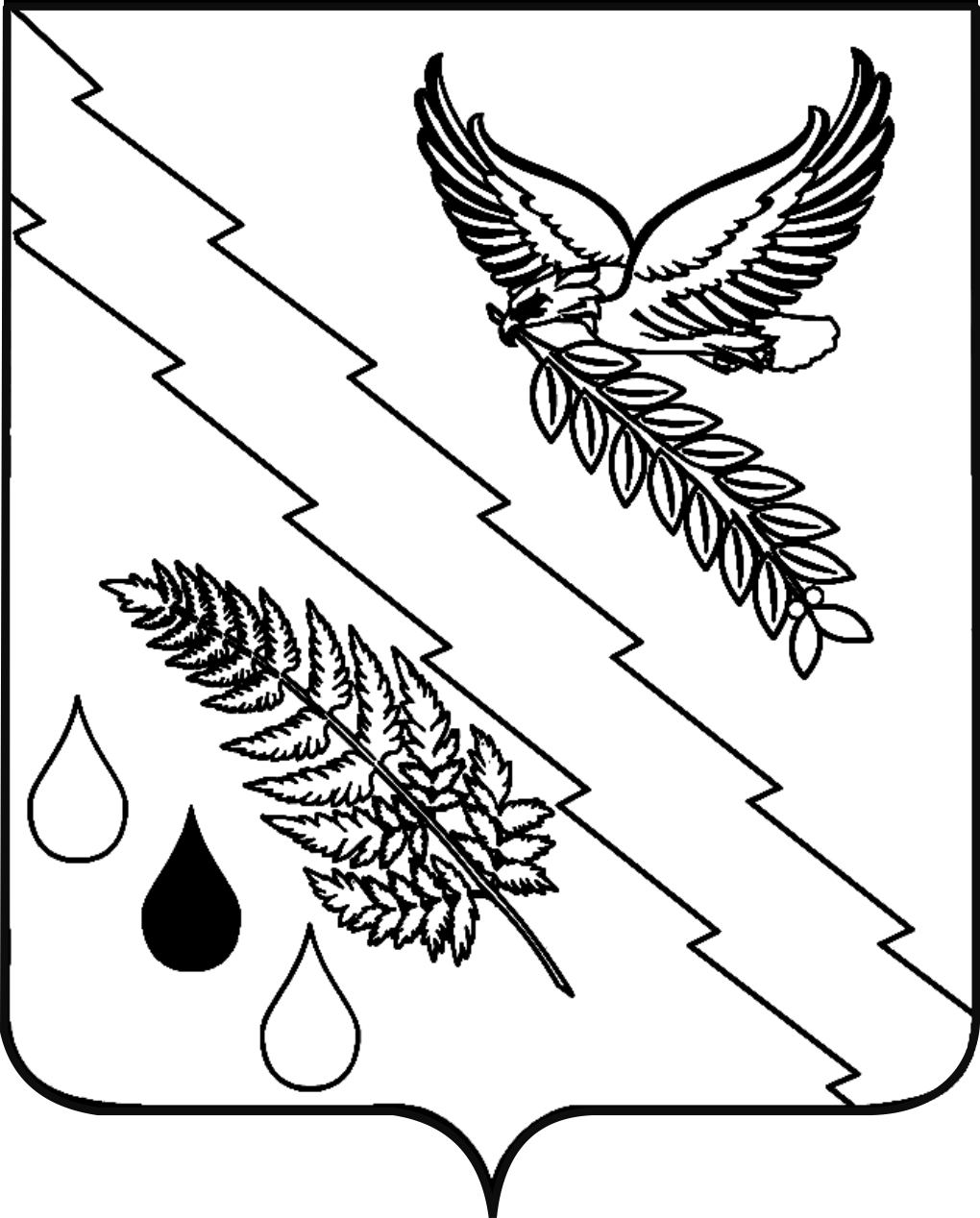 